2019 PPSEAWA年會志工培訓課程改變世界就要這Young （Ⅱ）-「再創國際新視野」報　名　表姓　名性　別學　校系級別聯絡方式電話：手機：聯絡方式E-mail：E-mail：E-mail：聯絡方式地址：地址：地址：餐  飲□ 葷食  　   □ 素食□ 葷食  　   □ 素食□ 葷食  　   □ 素食報名方式聯絡人：黎乃瑜小姐培訓課程全程免費，如欲報名，請於8月10日前回傳本表，謝謝！電話：（02）2732-3978 #208 　 傳真：（02）2732-3195E-mail：milkfish0916@gmail.com線上報名請至官網www.ppseawa.org.tw或掃描QRCODE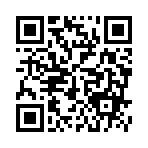 聯絡人：黎乃瑜小姐培訓課程全程免費，如欲報名，請於8月10日前回傳本表，謝謝！電話：（02）2732-3978 #208 　 傳真：（02）2732-3195E-mail：milkfish0916@gmail.com線上報名請至官網www.ppseawa.org.tw或掃描QRCODE聯絡人：黎乃瑜小姐培訓課程全程免費，如欲報名，請於8月10日前回傳本表，謝謝！電話：（02）2732-3978 #208 　 傳真：（02）2732-3195E-mail：milkfish0916@gmail.com線上報名請至官網www.ppseawa.org.tw或掃描QRCODE